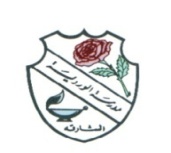 ROSARY SCHOOL, HALWANWEEKLY REVIEWGRADE- 4Jan 6, 2019 – Jan 10, 2019ASSESSMENTSUNMONTUESWEDTHURSDAYENGLISHCollins International – Unit 4 – Other people, other places  Story & Reading : -    The Brave Boy –Student’s Book: Pages- 44 & 45Exercises in Copy bookComposition : –  Story Writing  – The Brave  Boy-Student’s Book Pages : 46 & 47,Work book –Pages 27 & 28-Exercises in the copy book.Grammar  :- Apostrophes  -Student’s Book –Page :43 ,Work Book –Pages : 26 &27-Exercises in the copy book .Spelling & Vocabulary – Words with more than one syllable Student’s Book : Page :47 & 48 ,Work book – Pages :28 & 29MATHSReview – Basic concepts of Measures (Length, Mass, Capacity)Unit 2: Whole Numbers 2Lesson 1:Multiples of 10, 100, 1000 more and less (1)Lesson 2: Place value and roundingLesson 3: Multiplying and dividing by 10 and 100 (1)Practice Work:Practice Multiplication tables of 7, 8 and 9SCIENCETopic 1 Humans and animals 1.6 Muscles SB pgs. 12-13, WB pg. 10*Know that animals with skeletons have muscles attached to the bones.Topic 1 Humans and animals 1.7 Moving your bones SB pgs. 14-15, WB pg. 11*Know how a muscle has to contract (shorten) to make a bone move and muscles act in pairsHW Draw, colour (or stick a picture) of the human arm in your copy book. Label the muscle, bone, ligament and tendon. Write the date and title ‘The human arm.’ARABICالدرس الأول من كتاب اللغة العربية  /  الجزء الثاني RELIGIONدرس : أحسنكم أخلاقا .SOCIAL STUDIESالدرس الأول من كتاب الدراسات الاجتماعية /  الجزء الثاني COMPUTERChapter 3: Handling Data: Working with values (Unit 3.1) Number values and labels pages (38-39).                                                                                                                                                                                                                                                                                                   FRENCHUnité 5: Léa fait du vélo {Livre pages 22-23}  -  Lecture page 25MORAL EDUCATION Unit 2-Lesson: 5- Addressing changes and losses pg. 63